NORMATIVA OFICIAL GENERAL P.A. DE WORLD SKATERELATIVA A LA EDAD EN LAS PAREJAS DE ARTISTICOEn el Reglamento General de WS : Rules for Artistic Skating Competitions 2021.Apartado 2.1 Categorías en los Campeonatos Internacionales  (Pag.5), viene reglamentado que: para las Parejas de Danza y Parejas de Artístico la categoría viene determinada por la edad del patinador mayor.En escrito fechado el 24-7-2020 y transmitido por este Comité Nacional a través de la Cir057-20, WS aplazaba la implantación de este apartado hasta el año 2022 y solo para las Parejas de Artístico.No obstante el Reglamento que se puede consultar al día de hoy en la Web de WS no se ha modificado, por lo que se han generado dudas al respecto.Una vez hecha la consulta directamente al Artistic Technical Commission, nos han confirmado que durante este año 2021 las Parejas de Artístico podrán decidir si compiten bien por  la edad del patinador masculino o por  la edad del patinador de mayor edad.Con lo cual, todo ello ha generado la confusión correspondiente en este tema, por ello les adjuntamos copia del Reglamento de WS en su pag. 5, y del comunicado de WS a través de la Cir057-20. Referente a las “Normas Técnicas de Competición - Campeonatos de España - 2021” recientemente enviadas, el párrafo de la pag. 32 dice (A partir del 2021, la categoría de la pareja será determinada por la edad del patinador de mayor edad), igualmente en la pag. 8 en su último párrafo (ATENCIÓN), todo ello queda sin efecto. A partir del 2022 será la edad del patinador mayor la que determine la categoría.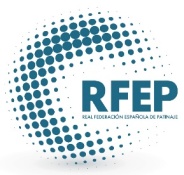 									Comité NacionalReus,  28 de Enero de 2021